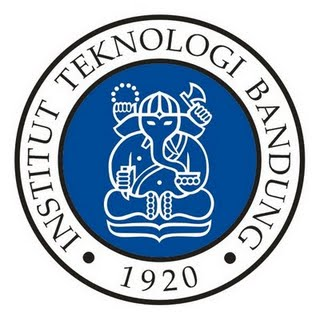 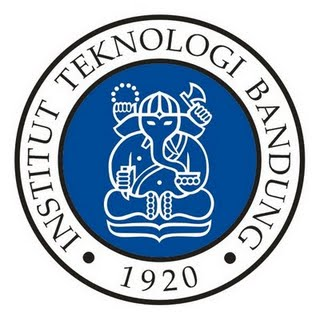 LAPORAN PELAKSANAAN KEGIATAN DAN ANGGARAN TAHUN 2015(UNIT KERJA)INSTITUT TEKNOLOGI BANDUNGBAGIAN 1
PENDAHULUANEvaluasi diri merupakan bagian dari Sistem Perencanaan ITB yang menetapkan asas kesinambungan guna mengarahkan penyusunan rencana, program, dan anggaran menuju visi dan misi ITB dalam kurun waktu yang direncanakan. Evaluasi diri juga merupakan bentuk pertanggungjawaban unit kerja secara melembaga yang dilakukan secara berjenjang mengacu pada susunan organisasi ITB.(Direktorat Perencanaan) sebagai unit kerja pendukung berfungsi untuk mendukung pengembangan ITB, baik pengembangan bidang sains, teknologi, dan seni yang unggul, serta pengembangan tridarma yang inovatif, bermutu, tanggap terhadap tantangan global dan tantangan lokal.Sasaran pengembangan (Direktorat Perencanaan) yang relevan dengan Renstra ITB 2011-2015 adalah oraganisasi dan manajemen dengan tujuan terwujudnya good governance serta tersedianya sistem pengalokasian dana yang efektif. Atas dasar hal tersebut diatas, maka laporan ini disusun sebagai bentuk pertanggungjawaban, sekaligus evaluasi diri terhadap capaian kinerja (Direktorat Perencanaan) tahun anggaran 2015.BAGIAN 2
RENCANA STRATEGIS (UNIT KERJA) 2011-2015MISI (UNIT KERJA)Misi atau pentingnya keberadaan ITB sebagai sebuah lembaga pendidikan tinggi dituangkan dalam Surat Keputusan Senat Akademik ITB No.023/SK/K-01-SENAT/1999, yaitu: ”Memandu perkembangan dan perubahan yang dilakukan masyarakat melalui kegiatan Tri Dharma perguruan tinggi yang inovatif, bermutu dan tanggap terhadap perkembangan global dan tantangan lokal”.VISI (UNIT KERJA)Mengacu pada arah pengembangan jangka panjang ITB dan ketetapan SA ITB mengenai Visi ITB serta memperhatikan kekuatan, kendala dan tantangan yang dihadapi ITB dalam pengembangan ITB pada lima tahun mendatang, maka Visi ITB pada periode 2011 – 2015 adalah: “ITB menjadi Universitas Riset terpandang di Asia yang berfokus pada sains, teknologi dan seni dan berperan secara aktif dan nyata dalam meningkatkancdaya saing bangsa."SASARAN, PROGRAM STRATEGIS, DAN INDIKATOR KINERJABidang PendidikanSasaran 2011-2015Menghasilkan lulusan dengan karakter dan kualifikasi yang relevan dengan kebutuhan dunia masa depan Menyelenggarakan program pendidikan yang produktif dengan metoda pembelajaran inovatif berbasis teknologi informasidst...............BAGIAN 3
EVALUASI PROGRAM KERJA DAN ANGGARAN TAHUN 2015EVALUASI PROGRAM KERJA TAHUN 20153.1.1 Capaian Program Kelangsungan OperasiSecara keseluruhan, tingkat capaian Output Program KO pada Tahun 2015 cukup baik, yaitu ...%. Namun demikian ada beberapa program yang tingkat capaiannya rendah, yaitu........ Hal ini disebabkan karena.....Tabel 3.1 Capaian Program Kelangsungan Operasi (Unit Kerja) Tahun 2015*Lampirkan bukti-bukti realisasi output, sesuai dengan indikator kinerja yang digunakan (misalnya daftar publikasi, foto-foto, dsb)Bukti-bukti realisasi output untuk program kelangsungan operasi dapat dilihat pada Lampiran......3.1.2 Capaian Program PengembanganSecara keseluruhan, tingkat capaian Output Program PB pada Tahun 2015 cukup baik, yaitu ...%. Namun demikian ada beberapa program yang tingkat capaiannya rendah, yaitu........ Hal ini disebabkan karena.....Tabel 3.2 Capaian Program Pengembangan (Unit Kerja) Tahun 2015*Lampirkan bukti-bukti realisasi output, sesuai dengan indikator kinerja yang digunakan (misalnya rekap daftar publikasi, foto-foto, dsb)Bukti-bukti realisasi output untuk program pengembangan dapat dilihat pada Lampiran......Dikaitkan dengan Renstra (unit kerja) seperti yang tertulis pada Subbab 2.3 dapat disimpulkan bahwa semua program strategis tahun 2015 dapat direalisasikan dengan baik. Capaian Program Strategis Tahun 2015 dapat dilihat selengkapnya pada Tabel 3.3. (Catatan: Tabel 3.3 merupakan gabungan antara tabel program strategis yang terdapat pada Subbab 2.3 dengan Tabel 3.2.)Tabel 3.3 Capaian Program Strategis berdasarkan Renstra (Unit Kerja) Tahun 20153.1.3 Kontribusi Unit Kerja terhadap Capaian Program Strategis Utama ITB 2011-2015Program-program di ........... yang berkontribusi terhadap capaian program strategis utama ITB 2011-2015 adalah program-program:...........................................................Tingkat capaian dari program-program tersebut adalah sebagai berikut.1. BidangPendidikan*Lampirkan bukti-bukti realisasi output, sesuai dengan indikator kinerja yang digunakan (misalnya daftar publikasi, foto-foto, dsb)Bukti-bukti realisasi output untuk program pengembangan dapat dilihat pada Lampiran......2. BidangPenelitian*Lampirkan bukti-bukti realisasi output, sesuai dengan indikator kinerja yang digunakan (misalnya rekap daftar publikasi, foto-foto, dsb)Bukti-bukti realisasi output untuk program pengembangan dapat dilihat pada Lampiran......3. BidangPengabdianPadaMasyarakat*Lampirkan bukti-bukti realisasi output, sesuai dengan indikator kinerja yang digunakan (misalnya rekap daftar publikasi, foto-foto, dsb)Bukti-bukti realisasi output untuk program pengembangan dapat dilihat pada Lampiran......EVALUASI PENYERAPAN ANGGARAN TAHUN 20153.2.1Program Kelangsungan OperasiPenyerapan anggaran (unit kerja) Tahun 2015 untuk program kelangsungan operasi rata-rata adalah sebesar ....%. Angka ini menunjukkan penyerapan anggaran yang tidak terlalu baik. Kondisi ini disebabkan oleh beberapa hal berikut.Tabel 3.3 Penyerapan Anggaran Program Kelangsungan Operasi (Unit Kerja) Tahun 20153.2.2Program PengembanganPenyerapan anggaran (unit kerja) Tahun 2015 untuk program kelangsungan operasi rata-rata adalah sebesar ....%. Angka ini menunjukkan penyerapan anggaran yang tidak terlalu baik. Kondisi ini disebabkan oleh beberapa hal berikut.Tabel 3.4 Penyerapan Anggaran Program Pengembangan (Unit Kerja) Tahun 2015PERMASALAHAN DAN SOLUSIBeberapa permasalahan yang muncul dan solusi yang dilakukan dalam melaksankan program tahun 2015 adalah sebagai berikut:Pengalihan alokasi anggaran dari satu kegiatan ke kegiatan yang lain yang disebabkan oleh keterbatasan dana yang tersedia pada kegiatan tertentu. Solusi yang dilakukan adalah mengajukan revisi alokasi atau mengajukan rencana implementasi tambahan.Dst....BAGIAN 4
PENUTUPDari seluruh kegiatan yang telah direncanakan selama tahun 2015, tingkat capaian program untuk program kelangsungan operasi adalah ...., sedangkan untuk program pengembangan adalah...... Sementara itu  tingkat penyerapan anggaran yang ditunjukkan oleh prosentase FRA terhadap alokasi adalah .... untuk program kelangsungan operasi dan ....untuk program pengembangan. Tingkat capaian yang rendah untuk program.......disebabkan oleh....LAMPIRANNo. Program StrategisIndikatorIndikatorSatuan Target Tahun 2015ProgramKegiatanIndikator KinerjaSatuanOutputOutputOutputProgramKegiatanIndikator KinerjaSatuanRencanaRealisasi*% Realisasi terhadap RencanaProgramKegiatanIndikator KinerjaSatuanOutputOutputOutputProgramKegiatanIndikator KinerjaSatuanRencanaRealisasi*% Realisasi terhadap RencanaNo. Program StrategisIndikatorIndikatorSatuan Output Output Output No. Program StrategisIndikatorIndikatorSatuan Rencana2015Realisasi% Realisasi Terhadap RencanaNo. Program StrategisIndikatorIndikatorSatuan Output Output Output No. Program StrategisIndikatorIndikatorSatuan RencanaRealisasi% Realisasi Terhadap Rencana1Pengembanganresearch based learning pada Program S1 dan S2 (RENSTRA BidangPendidikan 5.1)i.Persenmatakuliah yang dijalankanmelaluiinovasipembelajaran% darikurikulumsetiapprodi2Meningkatkanefisiensi internal proses pembelajaran (RENSTRA BidangPendidikan 7.2)ii.Persenmahasiswa lulus tepatwaktu (S1, S2, S3) dalam 1 angkatan2Meningkatkanefisiensi internal proses pembelajaran (RENSTRA BidangPendidikan 7.2)a)S1 (4 tahun)%2Meningkatkanefisiensi internal proses pembelajaran (RENSTRA BidangPendidikan 7.2)b)S2 (sesuaitepatwaktumenurutpelaksanaan program)%2Meningkatkanefisiensi internal proses pembelajaran (RENSTRA BidangPendidikan 7.2)c)S3(3 tahun)%2Meningkatkanefisiensi internal proses pembelajaran (RENSTRA BidangPendidikan 7.2)iii.Persenmahasiswa lulus dengan IP > 3,0 (S1), IP > 3,5 (S2), padatahuntertentu2Meningkatkanefisiensi internal proses pembelajaran (RENSTRA BidangPendidikan 7.2)a)IP > 3,0 (S1)%2Meningkatkanefisiensi internal proses pembelajaran (RENSTRA BidangPendidikan 7.2)b)IP > 3,5 (S2)%3Studikebutuhantenagakerjanasionaldantracer study (RENSTRA BidangPendidikan 7.4)iv.Jumlah program studi yang melaksanakantracer study%4Meningkatkanpelaksanaanpenjaminanmutuakademik (RENSTRA BidangPendidikan 7.1)v.Persen program studi yang melaksanakanpelaksanaanpenjaminanmutusecaraefektif%5IntegrasiPendidikan S1, S2, dan S3 (RENSTRA BidangPendidikan 1.2)vi.Jumlahlulusan S1 ITB yang melanjutkanke S2 , S2 ke S35IntegrasiPendidikan S1, S2, dan S3 (RENSTRA BidangPendidikan 1.2)a)S1 ke S2Mahasiswa5IntegrasiPendidikan S1, S2, dan S3 (RENSTRA BidangPendidikan 1.2)b)S2 ke S3Mahasiswa6Menerbitkanbuku-bukuteksdalambidangsains, rekayasa, teknologi, dansenikaryaparadosen (RENSTRA BidangPendidikan 3.2)vii.Jumlahbuku-bukuteks yang diterbitkanJudul(kumulatif)7Memperolehakreditasiinternasionalbagi program studi (RENSTRA BidangPendidikan 2.4)viii.Jumlah program studiterakreditasiolehlembagaakreditasiinternasionalProgram studi (kumulatif)8Pengembangan program studiinternasionaljenjang S1 & S2 (RENSTRA BidangPendidikan 2.2)ix.a) Jumlahmahasiswaasing8Pengembangan program studiinternasionaljenjang S1 & S2 (RENSTRA BidangPendidikan 2.2)a.1. MahasiswaasingpenuhwaktuMahasiswa8Pengembangan program studiinternasionaljenjang S1 & S2 (RENSTRA BidangPendidikan 2.2)a.2. Mahasiswa program pertukaran (> 2 minggu)Mahasiswa8Pengembangan program studiinternasionaljenjang S1 & S2 (RENSTRA BidangPendidikan 2.2)b) Jumlah program gelargandadansejenisnyaProgram (kumulatif)8Pengembangan program studiinternasionaljenjang S1 & S2 (RENSTRA BidangPendidikan 2.2)c) Jumlahdosentamuasing (> 2 minggu)DosenNo. Program StrategisIndikatorIndikatorSatuan Output Output Output No. Program StrategisIndikatorIndikatorSatuan RencanaRealisasi% Realisasi Terhadap Rencana1Meningkatkanjumlahpublikasi di jurnalinternasional (RENSTRA BidangPendidikan 2.6)i.a)Jumlahpublikasi di jurnalinternasionalJudul1Meningkatkanjumlahpublikasi di jurnalinternasional (RENSTRA BidangPendidikan 2.6)b)Jumlahpublikasiinternasional yang terindeks di Scopus/ ISI KnowledgeJudul2Peningkatanproduktivitaspenelitian ITB darisegikualitasdankuantitas (RENSTRA BidangPenelitian 1.1)ii.Jumlahsitasikali2Peningkatanproduktivitaspenelitian ITB darisegikualitasdankuantitas (RENSTRA BidangPenelitian 1.1)iii.Jumlah IPR (Intellectual Property Rights)2Peningkatanproduktivitaspenelitian ITB darisegikualitasdankuantitas (RENSTRA BidangPenelitian 1.1)DaftarJudul2Peningkatanproduktivitaspenelitian ITB darisegikualitasdankuantitas (RENSTRA BidangPenelitian 1.1)b)GrantedJudul3Peningkatanpendanaanpenelitian ITB (RENSTRA BidangPenelitian 1.5)iv.Jumlahdanpenelitiandarisumberluar, baiknasionaldaninternasional3Peningkatanpendanaanpenelitian ITB (RENSTRA BidangPenelitian 1.5)a)NasionalMilyar3Peningkatanpendanaanpenelitian ITB (RENSTRA BidangPenelitian 1.5)b)InternasionalMilyar4Peningkatankemampuanpenelitiansumberdayamanusia ITB (RENSTRA BidangPenelitian 1.3)v.a) Persen Guru Besar yang membimbingmahasiswa S3 danmenjadipenelitiutamapenelitiana.1. Jumlah guru besar yang membimbingmahasiswa S3a.2. Jumlah guru besar yang menjadipenelitiutama%4Peningkatankemampuanpenelitiansumberdayamanusia ITB (RENSTRA BidangPenelitian 1.3)b) Jumlahpostdocdansabbatical leave untukmelaksanakanriset di universitasluarnegeriKegiatanNo. Program StrategisIndikatorIndikatorSatuan Output Output Output No. Program StrategisIndikatorIndikatorSatuan RencanaRealisasi% Realisasi Terhadap Rencana1Menjadikan Bandung dan ProvinsiJawa Barat sebagailokasipilot project program pengabdianmasyarakat (RENSTRA BidangPengabdiankepadaMasyarakat 5.1)i.Jumlahpilot projectprogram pengabdiankepadamasyarakat yang dijalankanolehpusat-pusatdanberlokasi di Bandung danProvinsiJawa BaratKegiatan per tahun2Kerjasamadengan Potensi Eksternal (Pemda) untukmembangunpusatunggulanpendidikandanpengembanganteknologi, khususnyadibidanglalulintasperkotaandanpengelolaanSumberDaya Air (RENSTRA BidangPengabdiankepadaMasyarakat 5.2)ii.Jumlahpusatunggulanpendidikandanpengembanganteknologi yang dibangunbersamapihakeksternalyang potensialNilaikegiatandalammilyar (kumulatif)ProgramKegiatanIndikator KinerjaSatuanInputInputInputProgramKegiatanIndikator KinerjaSatuanRencanaRealisasi*% Realisasi terhadap RencanaProgramKegiatanIndikator KinerjaSatuanInputInputInputProgramKegiatanIndikator KinerjaSatuanRencanaRealisasi*% Realisasi terhadap Rencana